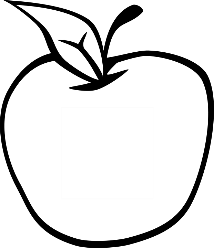 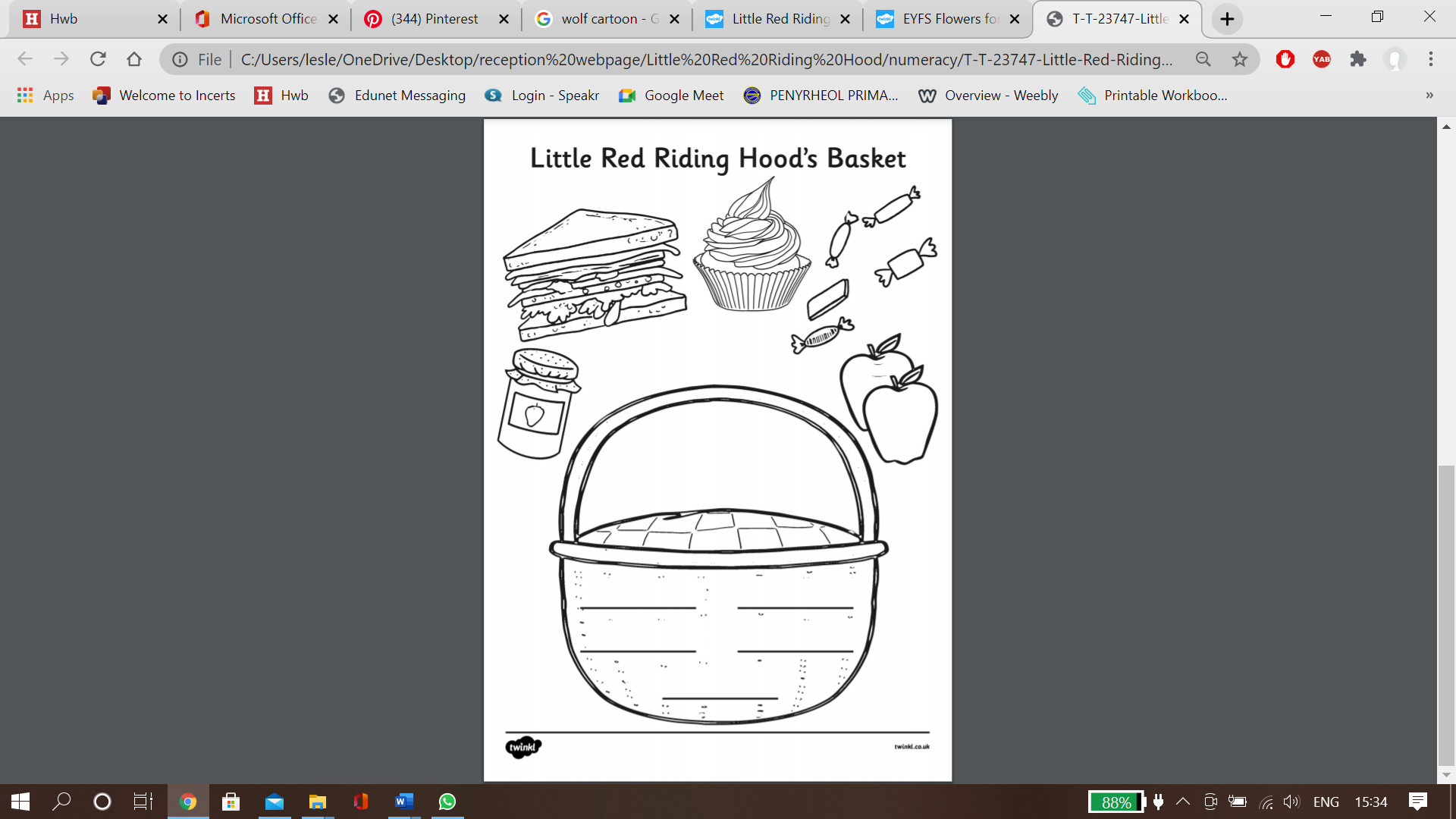 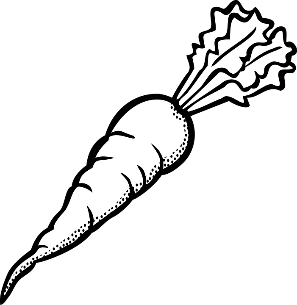 Th                                              Counting Grandma’s PicnicCount the items of food and record the answers below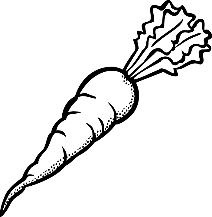 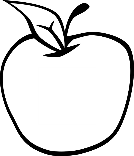 